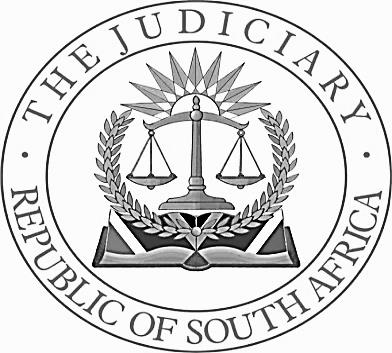 IN THE HIGH COURT OF SOUTH AFRICAGAUTENG DIVISION, PRETORIAOPPOSED MOTION ROLL FOR THE WEEK 4 – 8 NOVEMBER 2019BEFORE THE HONOURABLE JUSTICE BAQWA 2L M MASENYAVSM D MAMPHEKO +130639/09      10S M VIVIERSVSR A F A T +662609/15      17THE LAND & AGRICULTURAL DEVELOPMENT BANK S.AVSB N BUZIBA76814/17      23IMPANDE CONSORTIUM  +2VSKAMO CONSTRUCTION68652/17      29W A MLONDOBOZIVSGLOBAL NISSAN SILVERTON +144881/17      33KHUMOVEST ADVISORYVSBAYPORT MANAGEMENT 74511/18      40THE BODY CORPORATE RNS MANSIONSVSC K MOSUWE86515/18      45A C GREYLINGVSMINISTER OF JUSTICE & CORRECTIONAL SERVICES +354529/19      53MUSAG PROJECTS & TRADERS CCVSNELSON`S CELLULAR SUPPLIERS CC +21261/19